No:                                                                                  Date:…../…../………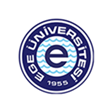 EGE UNIVERSITY NURSING FACULTY20…/20….  TRAINING MANAGEMENT REGISTRATION SYSTEM FORM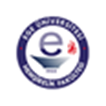 RECORDING SYSTEM STEPSYESNOATTACHMENTSFEEDBACKFEEDBACKFEEDBACKFEEDBACKSTUDENT FEEDBACKI. Class II. ClassIII. ClassII. Class Application Module III. Class Application Module IV. Class InternshipINTERNAL-EXTERNAL STAKEHOLDER FEEDBACK(Every 3 years)RECOMMENDATIONSRECOMMENDATIONSRECOMMENDATIONSRECOMMENDATIONSI. Class Course Executive BoardII. Class Course Executive BoardIII. Class Course Executive BoardInternship Board Board, Commission, Committee, Working GroupTraining Revision Working GroupAssessment and Evaluation CommissionRECOMMENDATIONS FOR THE EDUCATION COMMISSIONFACULTY COMMITTEE RESOLUTIONSChanges in Educational ManagementYesNoDescriptionsAttachmentsI. ClassII.  ClassIII.  ClassIV.  Class